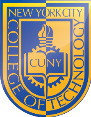 NEW YORK CITY COLLEGE OF TECHNOLOGY OFThe City University of New YorkDepartment of BusinessMARKETING RESEARCHMKT 1210SPRING SEMESTER 2021ONLINE COURSE SYLLABUS AND SCHEDULEINSTRUCTOR’S INFORMATION:COURSE DESCRIPTION:This course emphasizes the use of Scientific Research Methods to develop Marketing Strategies and assist Marketing Personnel in making prudent marketing decisions.  The course covers an examination of product, consumer, competitive and market research; types of research by technique or function, stages in the empirical research process, survey research methods, questionnaire construction, an analysis of the various types of secondary data, types of sampling designs and procedures, data collection methods, data analysis and elementary statistical applications.REQUIRED TEXTBOOK:Exploring Marketing Research, by William G. Zikmund and Barry J. Babin, South-Western, Cengage Learning, Eleventh Edition, 2016. I recommend that you rent the E-Book Version instead, which can be acquired via the City Tech Bookstore for only $52.99 for a period of 180 days at citytech-shop.com. COURSE LEARNING OBJECTIVES:To provide the students with an understanding of the importance of Marketing Research as a management decision-making tool.To provide the students with an understanding of the managerial value of Marketing Research and its role in the development and implementation of Marketing Strategies and the Marketing Concept.To provide the students with an understanding of the six stages in the Marketing Research Process by conducting a team-based research project.To enable the students to interact with professionals in the field of Marketing Research, including corporate research executives, corporate managers, media and marketing research personnel and research supply firms.To provide the students with the necessary information to determine whether they want to pursue a career in the field of Marketing Research.To provide the students with the opportunity to use Microsoft Excel or other spreadsheet software such as SPSS to create tables and figures for their Marketing Research Term Projects. STUDENT LEARNING OUTCOMES:At the conclusion of the course, the students should have acquired the following skills and knowledge:Students will have the ability to collaborate with others in marketing research teams, which will enhance their leadership, management, organizational, presentation, problem solving, analytical and networking skills.Students will improve their quantitative reasoning skills, improve their theoretical and conceptual reading ability as well as be able to read for details and incorporate information from secondary sources into research reports.Students will understand the stages in the empirical marketing research process and be able to apply them to real-life marketing research studies.Students will have a thorough understanding of the marketing research industry vocabulary and how it is used by marketing professionals.Students will be able to compile, analyze and use marketing research as a decision-making tool to help them to solve problems and make decisions. Students will be able to utilize the latest technology to compile and write a Marketing Research Study comprised of both secondary and primary data using the six stages in the Marketing Research Process.STUDENT CONDUCT REGULATIONS:Intellectual Honesty and Academic Integrity:According to the New York City College of Technology Student Handbook, the terms cheating, and plagiarism are defined as follows:Cheating is the unauthorized use or attempted use of material, information, notes, study aids, devices, or communication during an academic exercise.The following are some examples of cheating, but by no means is this an exhaustive list.Copying from another student during an examination or allowing another student to copy your work.Unauthorized collaboration on an assignment or examination.Using notes during a closed-book examination.Taking an examination for another student or asking or allowing another student to take an examination for you.Changing a graded exam and returning it for more credit.Submitting substantial portions of the same paper to more than one course without consulting each instructor.Allowing others to research and write assigned papers or do assigned projects, including the use of term paper services.Giving assistance to acts of academic misconduct/dishonesty.Fabricating data (all or part).Submitting someone else’s work as your own.Unauthorized use during an examination of electronic devices such as cell phones, computers, or other technologies to retrieve or send information.Plagiarism is the act of presenting another person’s ideas, research, or writings as your own.  The following are some examples of plagiarism, but by no means is this an exhaustive list:Copying another person’s actual words without the use of quotation marks and footnotes attributing the words to their source.Presenting another person’s ideas or theories in your own words without acknowledging the source.Using information that is not common knowledge without acknowledging the source. Failing to acknowledge collaborators on homework and other assignments.Internet Plagiarism includes submitting downloaded term papers or parts of term papers, paraphrasing, or copying information from the internet without citing the source and “cutting & pasting” from sources without proper attribution.Attendance Policy:Attendance is essential for student success and excessive absences may affect your final grade.ACCESSIBILITY AND ACCOMMODATIONS:The City University of New York (CUNY) is firmly committed to making higher education accessible to students with disabilities by removing architectural barriers and providing programs and support services necessary for them to benefit from the instruction and resources and accommodations provided.  For more information, please see:Disability Services on the CUNY SPS Website.ONLINE ETIQUETTE AND ANTI-HARASSMENT POLICY: The University strictly prohibits the use of University online resources or facilities, including Blackboard, for the purpose of harassment of any individual or for the posting of any material that is scandalous, libelous, offensive, or otherwise against the University’s policies.  Please see: “Netiquette in an Online Academic Setting: A Guide for CUNY School of Professional Studies Students.”COURSE ORGANIZATION AND INSTRUCTIONAL METHODOLOGY:This is a fully online 3 credit-course with no required class sessions at the College.  In this course, we will use Blackboard.  Blackboard is CUNY’S web-based, course management system that professors use to present their course materials online. In Blackboard, students will be able to review and submit assignments, view documents and videos, interact with the professor and other students through Discussion Boards, take tests, access grades, etc.Here is the link to City Tech’s website with information on workshops and HELP for students using Blackboard: http://websupport1.citytech.cuny.edu/workshops.html#student.TECHNOLOGY REQUIREMENTS:Since this is a fully online course, you are required to have access to the following:Blackboard – the link to Blackboard is: http://it.citytech.cuny.edu/blackboard-student.aspxITECH@citytech.cuny.edu or call 1-718-254-8565.A City Tech E-Mail Address – We must be able to communicate via email. It is your responsibility to ensure that your City Tech email is working.  Whenever I send email to students, the notices and information will be sent to your City Tech student email. The website for activating/verifying your email is as follows: http://it.citytech.edu/student-email.aspx Regular access to a computer with reliable Internet connection – You will need the Internet to use Blackboard, for text chat sessions and to do Internet Research on course topics.  All students must be familiar with using documents in MS Word and PowerPoint, PDF and Adobe and be able to navigate the Internet to use email, including opening and sending attachments and downloading files, etc.EVALUATION/GRADING:Your grades in the class will be determined by the following: Examinations, a Marketing Research Term Project, and Online Marketing Research Assignments.EXAMINATIONS: (450 Points)The Midterm Examination (200 Points) and the Final Examination (250 Points) will take place according to the course schedule and will be 1 hour and 30 minutes each (90 minutes).  Both Examinations will be given on Blackboard.MARKETING RESEARCH TERM PROJECT: (250 Points)Near the end of the semester, you are required to submit a Team-Based Marketing Research Term Project. The instructions and outline for the Marketing Research Term Project can be found on pages 10, 11 and 12 in this Syllabus. ONLINE MARKETING RESEARCH ASSIGNMENTS: (300 Points)Throughout the semester, you will be required to submit a total of 14-assignments that are related to the development and completion of the Marketing Research Term Project. The list of assignments along with the point value of each assignment is delineated below.ONLINE MARKETING RESEARCH ASSIGNMENTS POINTS CHART:GRADES: Your grade for the course will be based on the following:GRADING SYSTEM:  All grades will be based in proportion to the following scale:COURSE DURATION:  This fully online Marketing Research course begins on Monday, February 1, 2021 and ends on Monday, May 24, 2021. The class meets Monday and Wednesday for 30 sessions throughout the fall 2021 semester on Blackboard Collaborate. ONLINE COURSE SCHEDULEMARKETING RESEARCH TERM PROJECT INSTRUCTIONS:	  MARKETING RESEA	JECTCreate a hypothesis that can be proven or disproven by conducting a survey.The instrument used to conduct the survey should be a six to eight-page questionnaire to be designed by your research project team.The research project teams should consist of 5 students on each team.Each member of the project team is expected to contribute equally to the development and implementation of the studies.  All team members will receive the same grade.  (Subject to your contribution)The Final Reports will be 20 typewritten pages.  The maximum will be 30 double-spaced pages.You are required to obtain 50 completed questionnaires from real-life respondents.  Do not try to play any tricks - I have been there before....The final report is due on Wednesday, May 12, 2021.Each report should be based on the following outline:I.      Executive Summary (written summary of entire project in 2 pages)II.     Research Project TeamA. Team Profile - (real or hypothetical profile of each team member)B. Responsibility of Each Member - (can combine A and B into 1-2 paragraphs for each member)		   	III.	Problem Discovery and Definition		A. Exploratory Research:1.   Secondary Data Research Search - (2-page written summary of secondary data)2.   Experience Survey - (2- page summary of interview with a knowledgeable person or expert in the field)B. Problem Definition:1.   Problem Statement2.   Research Objectives - (provide 3 Research Objectives)3.   Research Questions - (provide 3 Research Questions)4.   Hypotheses - (provide 2 Hypotheses)5.   Questionnaire Construction - (20 to 30 questions required for questionnaire)IV.	Planning the Research DesignA. Methodology - (define and discuss)1.   Survey - (define and discuss)    V.    Selection of Sample DesignA. Target Population - (summarize the results of the demographic characteristics from study into bullet point or paragraph)		VI.   Collection of the DataA. Pre-test - (collect data from only 5 people in the Target Population)B. Main Study - (collection of the 50 completed questionnaires)		VII.  Data AnalysisA. Editing - (what your team did related to Editing)B. Coding - (what your team did regarding Coding)C. Analysis - (Intersperse Tables and Figures with narrative)D. Tables and Figures - (minimum of eight Tables and five Figures)VIII. Conclusions and RecommendationsIX.	   Questionnaire (6-8 pages)X. 	   EXHIBITS10.	There are positions required for each team:	1.	Project Director - Person responsible for the overall completion of the Research Project. You can also have Co-Project Directors.	2.	Statistical Writers - Person responsible for writing/editing and synthesizing the various components of the Research Project.  You may have more than one Statistical Writer.	3.	Research Analysts - Person responsible for tabulating results of the research projects and creating the tables and figures. Your project team can have more than one Research Analyst.11.	Each team should undertake a study related to business in general or marketing in particular.  I recommend that you conduct a competitive survey comparing one product or service to the other Leading Brands.  For example, to compare Coke to Pepsi, RC Cola, C & C Cola, etc.  The respondents will decide which one they prefer the most by completing the questionnaires. You can also choose to conduct a Market Study related to a specific product category or aspect of Business/Marketing, such as Types of Investments, Consumer Spending, etc. 12.	Each Research Project should be submitted with a Cover Page enhanced with Computer Graphics.13.	The entire project should be written in past tense. Also, do not use contractions in formal writing, for example, writing don’t instead of do not, and can’t instead of cannot, etc., is not acceptable.INSTRUCTOR:DR. JOHN F. DIXONOFFICE:1025 NAMM HALLOFFICE HOURS: 	Monday	 4:00 p.m.-5:00 p.m.	OFFICE HOURS: 	Wednesday	 4:00 p.m.-5:00 p.m.Thursday      4:00 p.m.-5:00 p.m.TELEPHONE NUMBER:	(646) 765-4600E-MAIL:	jdixon@citytech.cuny.eduModulesAssignmentsPointsModule 1Introductory Discussion, A Description of the Research Team Profile, and the Responsibility of each member.10Module 2Conduct a Secondary Data Research Search20Module 3Conduct an Experience Survey20Module 4Identify Problem Definition:Problem StatementResearch ObjectivesResearch QuestionsHypotheses10Module 5Questionnaire Construction50Module 6Questionnaire Construction (Continued)Module 7Questionnaire Construction (Continued)Module 8Questionnaire Construction (Submit)Module 9Assignment Selection of Sample Design10Module 10Collection of the Data50Module 11Planning the Research Design10Module 12Analyze the Data for Research Term Project:EditingCoding100Module 13Analyze the Data for Research Term Project (Continued):AnalysisTables & FiguresModule 14Conclusions and Recommendations/Executive Summary20COURSE COMPONENTSPOINTSPERCENTAGE OF GRADEMidterm Examination20020% Final Examination25025%Term Project25025%Online Research Assignments30030%TOTAL1000 Points100%ModulesLecture TopicRead/ Exploring Marketing ResearchOnline Activity/Assignment DueTime Availability/ Due Dates1The Role of Marketing ResearchSyllabus, Module 1 Chapter 1Introductory Discussion, Prepare a Description of the Research Team Profile and Responsibility of Each MemberMonday, 2/1 10:00 am to Monday, 2/15 11:59 pm2The Marketing Research ProcessModule 2 Chapter 3Problem Discovery and Definition. Undertake Exploratory Research by Conducting A Secondary Data Research SearchWednesday, 2/10 10:00 am,         Begin the Process of Collecting Secondary Data3The Human Side of Marketing ResearchModule 3 Chapter 4Exploratory Research Continued - Conduct an Experience SurveyMonday, 2/15      10:00 am to Monday, 3/1   11:59 pm4Observation and Problem Definition: Jump-Starting the Research ProposalModule 4 Chapter 8Conduct Problem Definition by Creating: 1. A Problem Statement, 2. Research Objectives, 3. Research Questions, 4. HypothesesMonday, 3/1   10:00 am to Monday, 3/8    11:59 pm5Measurement and Attitude ScalingModule 5 Chapter 10Begin the Process of Questionnaire ConstructionMonday, 3/810:00 am6Questionnaire DesignModule 6 Chapter 11Questionnaire Construction (Continued)Monday, 3/15 (Continued)Midterm Examination ReviewChapters 1, 3, 4, 8, 10, 11Midterm Exam Review on BlackboardMonday, 3/22Time: To be determinedMidterm Examination1 Hour, 30 MinutesOn BlackboardWednesday, 3/24, from 10:00 am to 11:59 pm(Online Course Schedule Continues on the Next Page)(Online Course Schedule Continues on the Next Page)(Online Course Schedule Continues on the Next Page)(Online Course Schedule Continues on the Next Page)(Online Course Schedule Continues on the Next Page)ModulesLecture TopicRead/Exploring Marketing ResearchOnline Activity/ Assignment DueTime Availability/ Due Dates7Qualitative Research ToolsModule 7       Chapter 5Submit the Secondary Data Research Search SummaryWednesday, 3/24 11:59 pm8Secondary Data Research In A Digital AgeModule 8 Chapter 6Submit the Final QuestionnaireMonday, 4/5 11:59 pm9Sampling and FieldworkModule 9 Chapter 12Selection of the Sample DesignMonday, 4/5 10:00 am to Monday, 4/12 11:59 pm10Conducting Marketing ExperimentsModule 10 Chapter 9Collection of the DataMonday, 4/12 10:00 am to Monday, 4/26 11:59 pm11Survey ResearchModule 11 Chapter 7Planning the Research DesignMonday, 4/26 10:00 am to Wednesday, 4/28 11:59 pm12Basic Data Analysis: Editing and CodingModule 12Chapter 14Analyze the Data for the Research Term ProjectBegin Wednesday, 4/28 10:00 am13Basic Data Analysis (Continued)Module 13Chapter 14Data Analysis (Continued):Summarize Study Results and create Tables & FiguresComplete Data Analysis Wednesday, 5/5 11:59 pm14Formulating Conclusions and Report PreparationModule 14Draw Conclusions and Write the Executive SummaryWednesday, 5/5,  10:00 am to Wednesday, 5/12 11:59 pmMARKETING RESEARCH TERM PROJECT DUE ON WEDNESDAY, 5/12 11:59 PMMARKETING RESEARCH TERM PROJECT DUE ON WEDNESDAY, 5/12 11:59 PMMARKETING RESEARCH TERM PROJECT DUE ON WEDNESDAY, 5/12 11:59 PMMARKETING RESEARCH TERM PROJECT DUE ON WEDNESDAY, 5/12 11:59 PMMARKETING RESEARCH TERM PROJECT DUE ON WEDNESDAY, 5/12 11:59 PMFinal Examination ReviewChapters: 1, 3, 4, 5, 6, 7, 8, 9, 10, 11, 12 & 14; Wed 5/19Time: To be determinedFinal Examination, Monday, 5/24  On Blackboard 1 hour, 30 minutes 10 am to 11:59 pmTips for Managing a Team ProjectTips for Managing a Team ProjectChallengesSolutions/StrategiesOrganizing TeamsChoose a Team Leader by Consensus.Exchange Information.Allocate parts of the project (Let members choose areas based on interest and strengths, if possible).Capitalize on the strengths of team members when making assignments.Choose a topic with everyone’s input (that way all members will buy into it and be more committed and enthusiastic about the chosen topic).Create an Online Folder for the Project.Make sure that all parts of project are assigned to a team member, so that nothing is overlooked.Time      ManagementUse a daily journal for assignments and important dates.Try to accommodate everyone’s schedule.Store all work in the Online Project Folder.Students should manage their own teams.Create a team chat room.Determine the best time for meetings.Have a set agenda for meetings so that time is not wasted.Conduct Online meetings.Require periodic status updates from each member on his/her part(s) of the project.Keep teammates informed about all time-related issues, commitments, or problems.Communication  ProblemsExchange phone numbers and email addresses.Keep teammates informed about any time problems.Let other members know if you are unable to complete your assigned task(s).Stay in constant communication with team members.Provide more than one way that you can be reached by teammates (home number, personal email, etc.).Let Team Members know about emergencies.  Technical IssuesConnectivity Issues (ex: WIFI issues)Internet issuesPlatform issuesEmails not updated Make sure everyone has an updated college email address.Rely on the college’s support team (Help Line, etc.). Seek help from adequate sources, such as other students, tech savvy people, etc.Find someone that may have the proper hardware to assist you.Contact your internet provider for connectivity issues. Self-MotivationLet each member choose the sections of the project that interest them (that way they will be more enthusiastic and committed).Each member should take responsibility for their own learning.Stay engaged with the course on a daily basis.Be disciplined and committed to your schoolwork.Encourage one another (Remember that you are part of a team).6.  Online Instruction Adaptability IssuesStudents may not always be comfortable with online instruction and could need further guidance.Upgrade your computer skills through training workshops.Be patient with your teammates.Learn from Online Tutorials.If you do not know about some aspect of technology, ask team member(s).Learn from other Teammates.PRACTICE, PRACTICE, PRACTICE!                     (In your free time).Purchase computer software using student/college discounts.Spend time on the online platforms.Find a quiet place to focus and do assignments, especially students who live in large households.